                                   КРУЖОК                            «Веселый  узелок»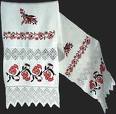 Истоки способностей и дарований детей	                                   – на кончиках их пальцев. От пальцев, образно говоря, идут тончайшие ручейки, которые питают источник творческой мысли.В.А. СухомлинскийРабочая  программа кружка «Весёлый узелок» МКДОУ «Детский сад № 9  обеспечивает развитие у детей художественно-эстетического творчества в возрасте от 5 до 7 лет с учетом их возрастных и индивидуальных особенностей. Работа в кружке положительно сказывается на взаимоотношениях между детьми, они учатся помогать друг другу, дарить подарки, сделанные своими руками. Это доставляет им радость, это полезное и увлекательное занятие для будущих школьников.Вышивание требует участие обеих рук, что дает возможность ориентироваться в понятиях вправо-влево, вверх-вниз, лицевая - изнаночная. Обучение показывает эффективность этого труда, приносит пользу к концу учебного года, кисти, пальцев становятся более ловкими, точными.Формирование трудовых навыков и умений происходит в едином процессе ознакомления детей с творчеством, культурой и эстетическими ценностями своего народаЦЕЛЬ  РАБОТЫ  КРУЖКАОзнакомление старших дошкольников с доступным их возрасту видом художественного труда - вышиванием. Развитие  художественно-эстетического творчества. Формирование интереса к эстетической стороне окружающей действительности, удовлетворение потребности детей в самовыражении. ЗАДАЧИ РАБОТЫ  КРУЖКА: Обучающая.  Учить детей осваивать специальные трудовые умения и способы самоконтроля для работы с тканью, нитками и простейшими инструментами (ножницами, иголкой).Развивающая. Развивать творческую активность, мышцы кистей рук, поддерживать потребность в самоутверждении.Воспитательная. Формировать положительно-эмоциональное восприятие окружающего мира; воспитывать художественный вкус, интерес к ручному труду.                              КРУЖОК                         Кубанская кухня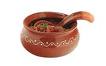  Обращение к старому, возрождение старого, 
сохранение его - это не отказ от нового, 
это новое понимание старого, своих корней, 
это ощущение себя в истории. 
Академик Д. С. ЛихачевЕда и все, что  с ней связано,- неотъемлемая часть материальной культуры любого народа.История  родного  края…  Как  важно  для  подрастающего  поколения знать, любить и  уважать  традиции  кубанской  культуры. Дошкольный  возраст - важный  период  становления  личности, период  развития  представлений  о  человеке, обществе, культуре.Соприкосновение   с  традициями, обычаями, бытом, культурой  кубанского  казачества  духовно обогащает  ребенка, поддержать  его  интерес  к  прошлому и настоящему, воспитать  любовь  к  своей  Родине.Одним из оригинальных элементов материальной культуры кубанского  казачества стала традиционная пища.В детском  саду ведется  кружковая  работа по  нравственно-патриотическому  воспитанию детей дошкольного на  основе  традиций  казачества. Одной  из  таких  работ, является  кубанский кружок  «Кубанская  кухня»ЦЕЛЬ  РАБОТЫ  КРУЖКА: возрождение  духовных и культурных  традиций  казачества.ЗАДАЧИ РАБОТЫ  КРУЖКА: познакомить детей  с  историей, культурой, традициями, бытом  Кубани  и родной  станицы.Развить  познавательные, творческие и  интеллектуальные  способности, речевую  культуру  детей.